96th Annual Diocesan ConventionApril 20 - 22, 2018Royal Canadian Legion, Fort SaskatchewanREGISTRATION FORM(Use a separate form for each person registering)Note:  Our job is made easier if all registrations from one council are sent together; if possible.First Name:   ________________________     Last Name:   _________________________		           (please print)						           (please print)Address:________________________ City/Town: _______________  P.C. ___________CWL Council: ___________________________________________________________Phone Number:   (         ) _________________ E-mail:   ____________________________Registration Category (check one only): ____ Voting Delegate (Council President or her designate)     ____ CWL Member ____ Parish Accredited Delegate (maximum 2 per council)    ____ Diocesan Spiritual Advisor ____ Diocesan Accredited Delegate (Diocesan Officer)	     ____ Parish Spiritual Advisor ____ Honorary Life Member (Accredited)				     ____ Provincial CWL Representative ____ Life Member (Accredited)					     ____ National CWL Representative ____ Zone Chairperson (Accredited)				     ____ Hierarchy									     ____ Guest		Dietary Restrictions?Vegetarian: __________Gluten Free:  _________Dairy Free:  __________Able to accommodate above onlyRegistration Fees:   ____ $75.00 - Both Days    ____ $45.00 - Friday only         			    ____ $45.00 - Saturday onlyMeals:____	$20.00-Friday Lunch            ____	$20.00-Friday Spiritual Advisor’s Lunch 			  (Parish Council to pay)            ____	$20.00-Saturday Lunch	            ____	$45.00-Saturday Banquet            ____	$45.00-extra Banquet ticketTotal: _____	(Please make cheque payable to: CWL Edmonton Diocesan Convention)Send Registration form to: Marguerite Critchley8605-99 AvenueFort Saskatchewan, AlbertaT8L 3A4Phone: 780-998-2970              780-915-3993 (Cell)               “Please keeps this gathering Scent Free” Registrations Deadline:  April 10, 2018 			           Office use only:  # in ledger ______Meal changes cannot be guaranteed after April 12, 2018.	           Receipt number:     ____________No refunds after April 12, 2018. 				        Amount submitted:    ____________Masses will be held at Our Lady of the Angels Church10004-101 Street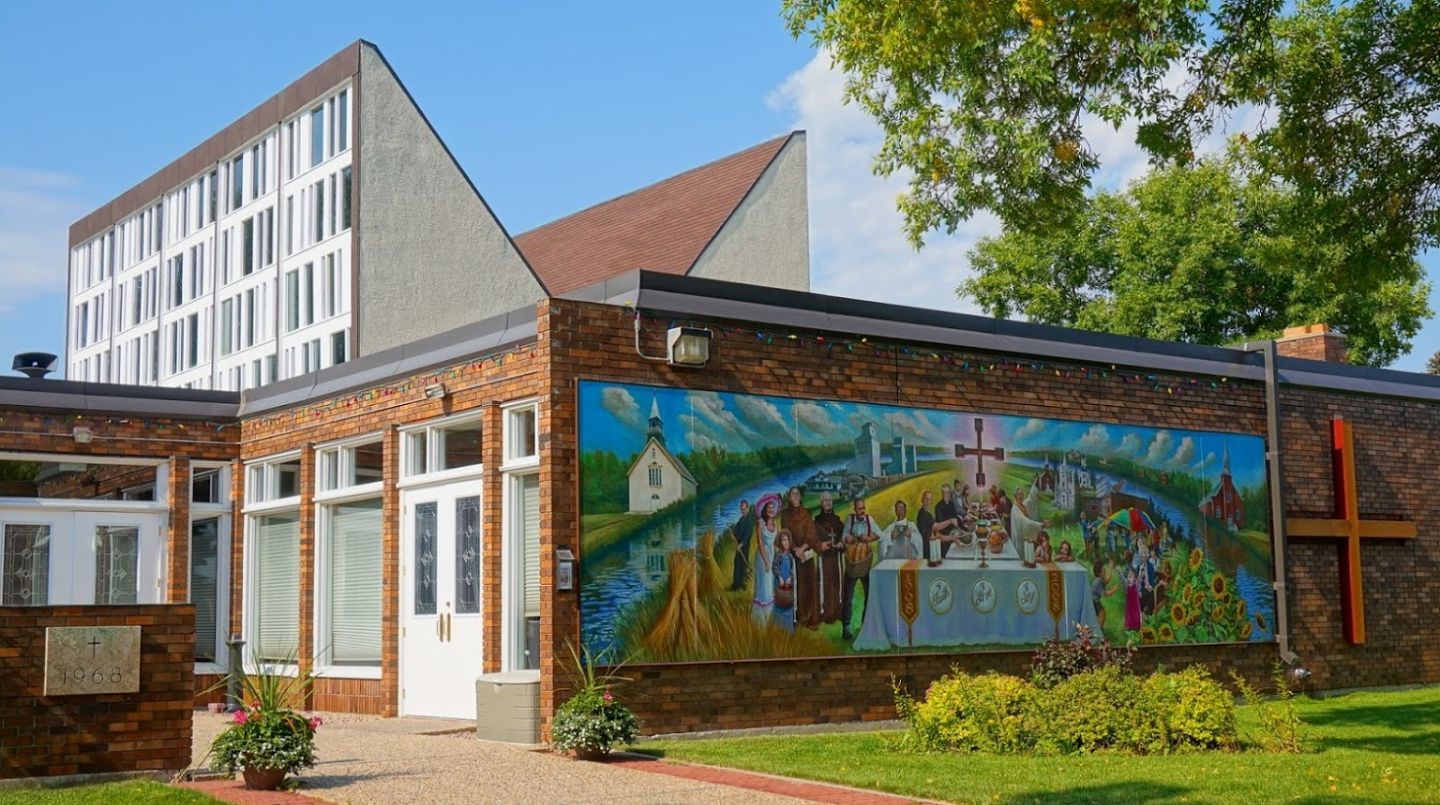 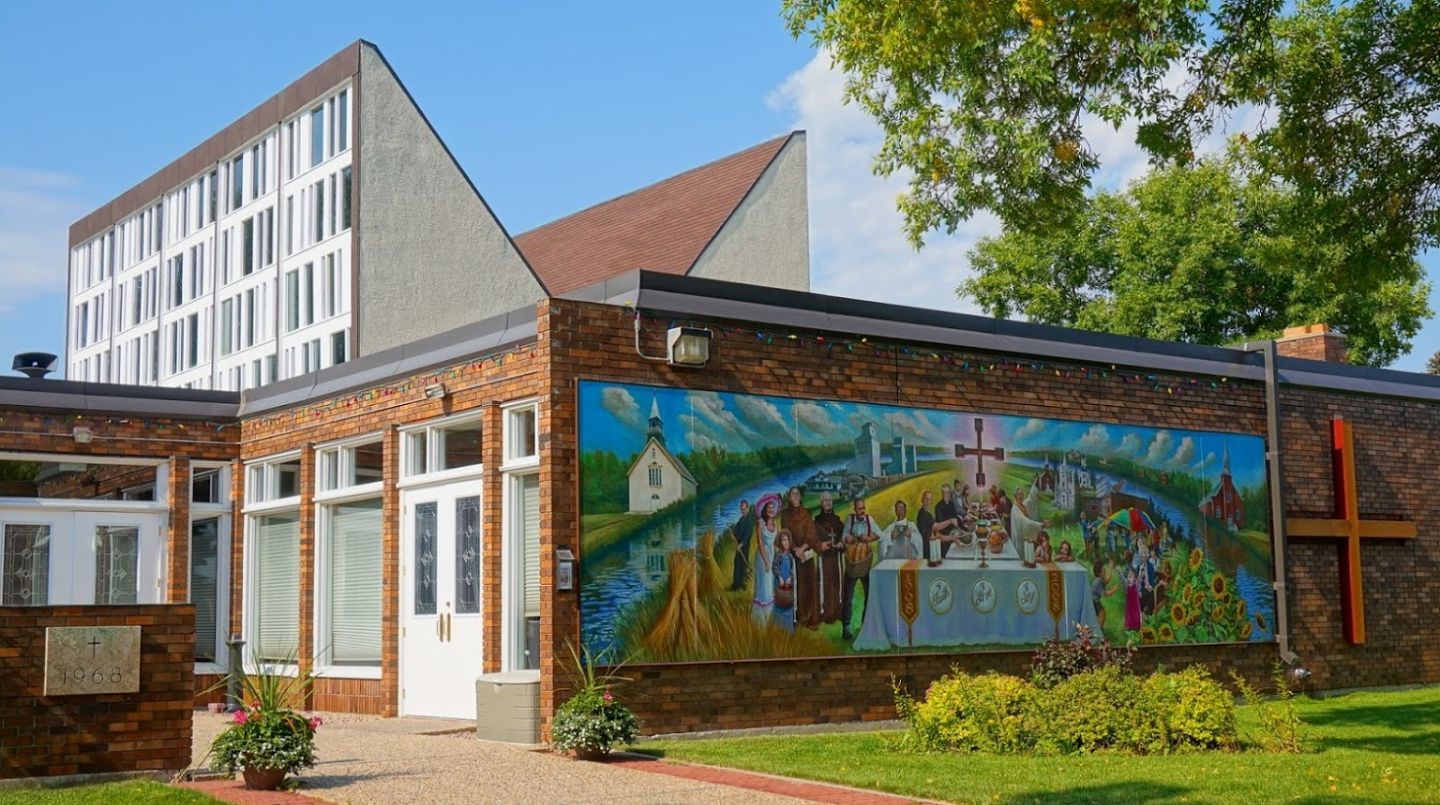 Hotel/Motel Suggestions:Hampton Inn by Hilton 8709 – 101 Street Fort Saskatchewan (780-997-1001)($101.00 per night & GST   2 Queen Beds or 1 King Bed) includes complimentary breakfastSouthfort Inn 140 Town Crest Road Fort Saskatchewan (780-589-2000)($89.00 per night & GST   2 Queen Beds or 1 King Bed) includes hot breakfastComfort Inn 120 Town Crest Road Fort Saskatchewan (780-998-4000) ($99.00 per night & GST   2 Queen Beds or 1 King Bed) includes hot breakfastArea Restaurant information will be available at the Convention.